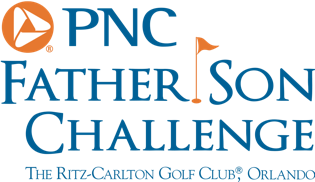 PNC Father Son Challenge – Round One 	Team Duval You’ve seen all sides to this game, the struggles and the triumph. How much does playing with your son give you a different perspective on this game? David Duval:  It has. The opportunity that PNC presents to major winners to come and be with your family and take part in this is second to none. I’ve seen the ups and downs and I’ve certainly had my issues at times on the golf course but the comfort amongst family and celebrating with this boy this year, the others the previous years and how they play golf. Each time we come here, it’s the best golf we ever see them play. I don’t know if they like the cameras or the ropes, they show up. He did good off the first hole, I hit an awful smother hook and he got it in play, we hit it on the green and although we missed the putt we were away. Brady what handicap are you at the moment?David, he hasn’t really been posting scores at the moment but the way he played he’d probably be a 3,4,5 or 6 or something in that region. How are you around the greens? Brady: I missed a couple today but he just made so many long ones, he was draining 25fters all day. Any words of inspiration out there for you? David: I usually just tell him swing stuff before he hits. Simple things to try and get him to move the golf club how I believe it should be done, how it will create consistency without enormous amounts of practice. 